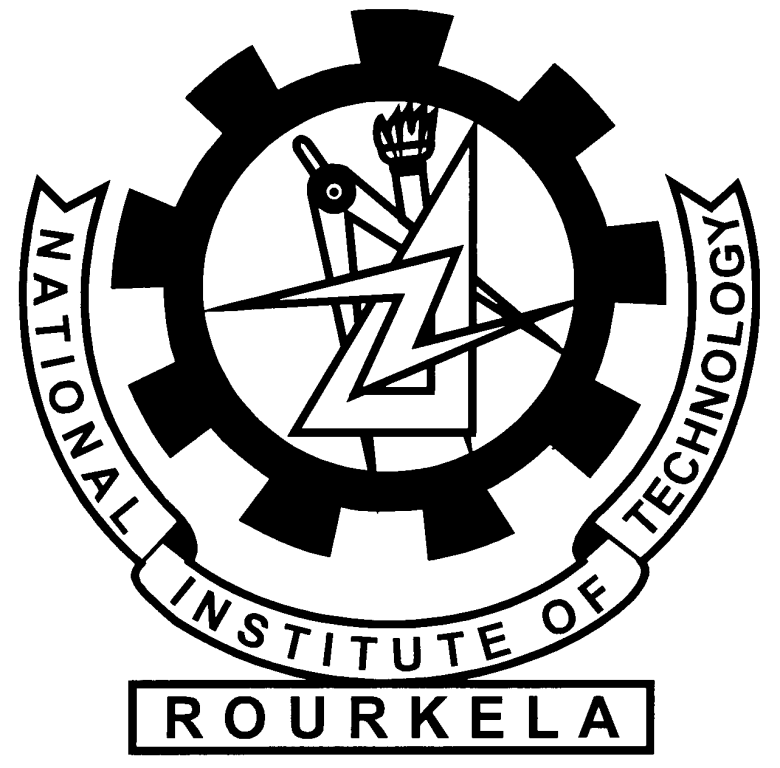 


NATIONAL INSTITUTE OF TECHNOLOGY ROURKELASPONSORED RESEARCH INDUSTRIAL CONSULTANCY CONTINUING EDUCATION (AN INSTITUTE OF NATIONAL IMPORTANCE UNDER MINISTRY OF EDUCATION, GOI)NOTICE INVITING TENDERTender Notification No:  NITR/SR/HEFA000-AA/2020/L/000 dt. 00.00.0000The National Institute of Technology, Rourkela invites bids from the eligible bidders for procurement and installation of XXXXXXXXXXXXXXXXXXXXXXXXXXXXXXXXX [Detailed specification mentioned in Annexure-TS in Bid Document] at NIT Rourkela.Last date of Submission of Bid: 00.00.0000 by 00:00 PMOpening date of Technical Bid: 00.00.0000 at 00:00 PMFor Details: http://nitrkl.ac.in/OldWebsite/Jobs_Tenders/9Equipment/Default.aspx Contact:  Prof. XXXXXXXXXXX                 Department of XXXXXXXXXXXX                 NIT Rourkela, Odisha 769 008.                 Email: xxxxxxxxxxx@nitrkl.ac.in Bidding through: https://eprocure.gov.in/eprocure/app  Note:The firm should not have been black listed at any time.Please follow the guidelines as per the portal.Detailed advertisement including all tender documents is also available in our website at http://nitrkl.ac.in/OldWebsite/Jobs_Tenders/9Equipment/Default.aspx / https://eprocure.gov.in/eprocure/app NIT reserves the right to qualify or deny prequalification of any or all applicants without assigning any reasons.                                            							 Sd/-                                                                                                                         											REGISTRARNOTICE INVITING TENDERTender Notification No:  NITR/SR/HEFA000-AA/2020/L/000 dt. 00.00.0000The National Institute of Technology, Rourkela invites bids from the eligible bidders for procurement and installation of XXXXXXXXXXXXXXXXXXXXXXXXXXXXXXXXX [Detailed specification mentioned in Annexure-TS in Bid Document] at NIT Rourkela.Last date of Submission of Bid: 00.00.0000 by 00:00 PMOpening date of Technical Bid: 00.00.0000 at 00:00 PMFor Details: http://nitrkl.ac.in/OldWebsite/Jobs_Tenders/9Equipment/Default.aspx Contact:  Prof. XXXXXXXXXXX                 Department of XXXXXXXXXXXX                 NIT Rourkela, Odisha 769 008.                 Email: xxxxxxxxxxx@nitrkl.ac.in Bidding through: https://eprocure.gov.in/eprocure/app  Note:The firm should not have been black listed at any time.Please follow the guidelines as per the portal.Detailed advertisement including all tender documents is also available in our website at http://nitrkl.ac.in/OldWebsite/Jobs_Tenders/9Equipment/Default.aspx / https://eprocure.gov.in/eprocure/app NIT reserves the right to qualify or deny prequalification of any or all applicants without assigning any reasons.                                            							 Sd/-                                                                                                                         											REGISTRAR